ОТЧЕТо проведении ЗИМНЕЙ ПСИХОЛОГИЧЕСКОЙ ШКОЛЫ МГППУ-2018факультета «Клиническая и специальная психология»13-15 апреля 2018 года факультетом «Клиническая и специальная психология» МГППУ на базе парк-отеля "Огниково" проведена зимняя психологическая школа «Творчество и психическое здоровье – возрастные аспекты с точки зрения клинического психолога»Участие в ЗПШ в качестве слушателей приняли студенты разных направлений подготовки факультета «Клиническая и специальная психология» МГППУ (всего 10 слушателей), а также преподаватели кафедр нейро- и патопсихологии развития, специальная психология и реабилитология факультета КСП в роли ведущих (всего 7 ведущих).Цели и задачи зимней психологической школы: развить научно-исследовательскую деятельности студентов;расширить представления студентов о современных отечественных достижениях в науке и практике клинической и специальной психологии;познакомить студентов с научно-практической и профессиональной деятельностью психолога – специалиста в области специальной и клинической психологиисформировать у студентов представление о возможностях творческого подхода в психотерапевтической, психокоррекционной и развивающей работе с клиентами и специалистами Программа школы «Творчество и психическое здоровье – возрастные аспекты с точки зрения клинического психолога»(13-15 апреля 2018)День 1День 2День 3День первыйЗнакомство с местом проведения ЗПШ и целеполагание: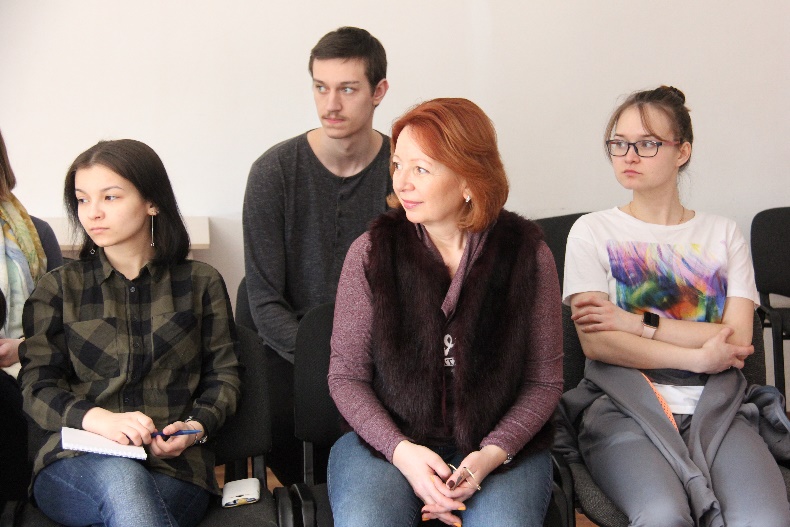 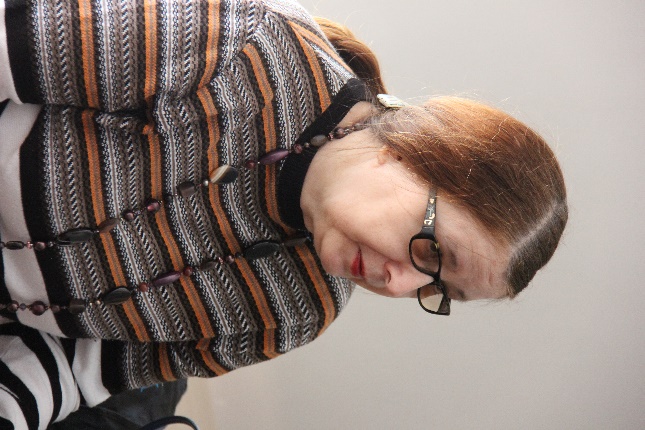 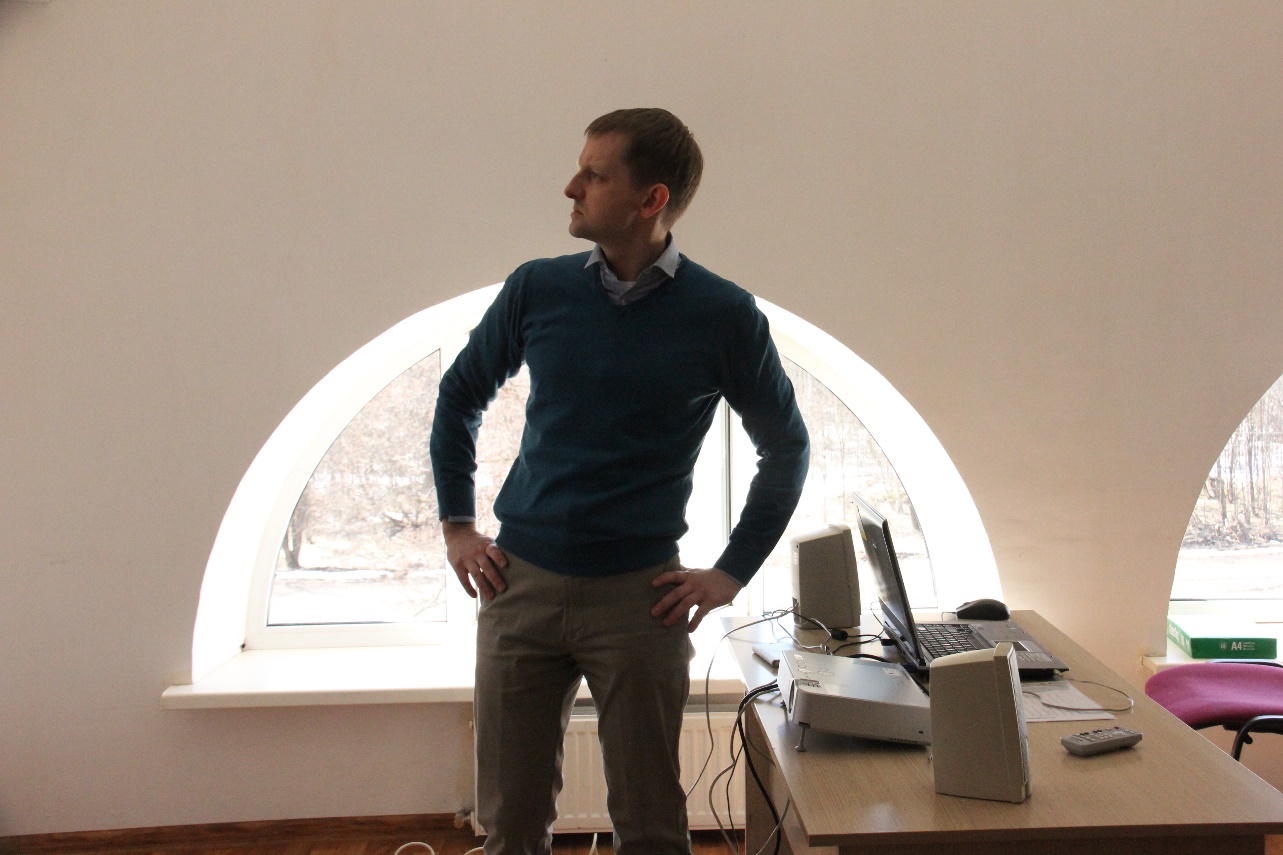 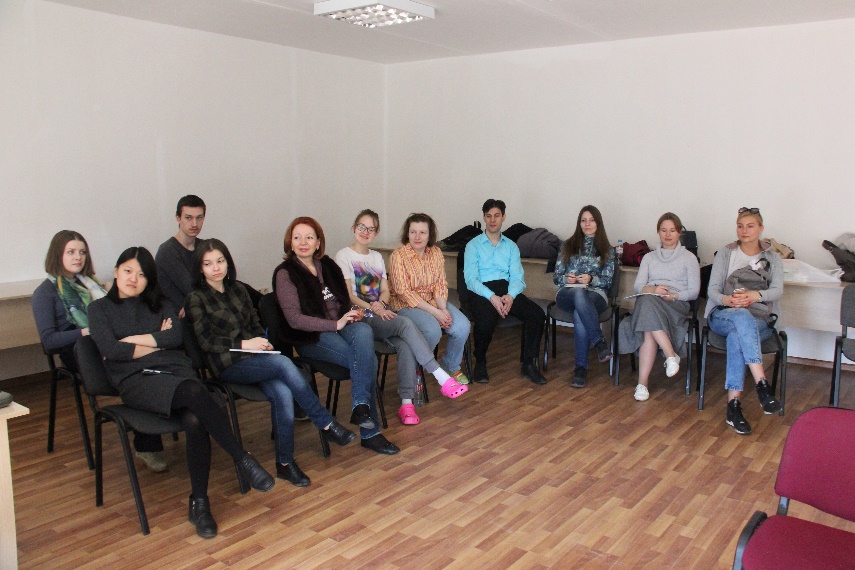 Мастер-класс доцента кафедры нейро- и патопсихологии развития И.Н. Галасюк и ее активных помощниц – студенток 5 курса по специальности Клиническая психология М. Макаревич и В. Пак, которые поделились опытом, полученном на практике.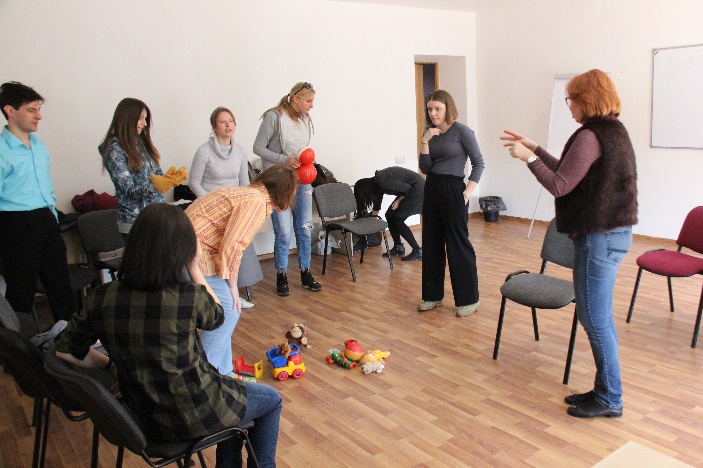 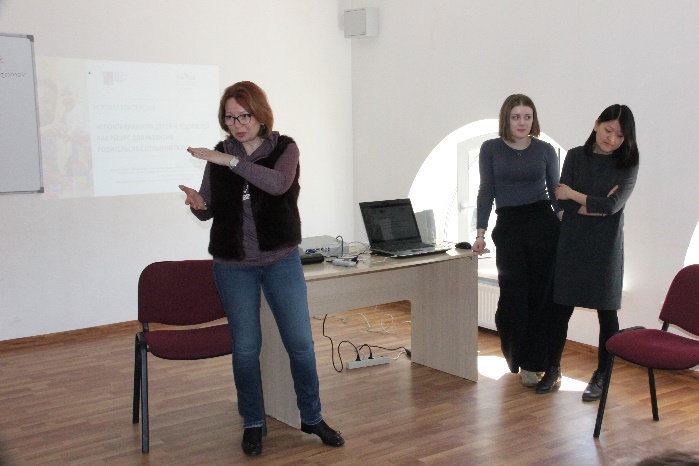 Слушатели попробовали себя в роли детей и родителей в процессе игры.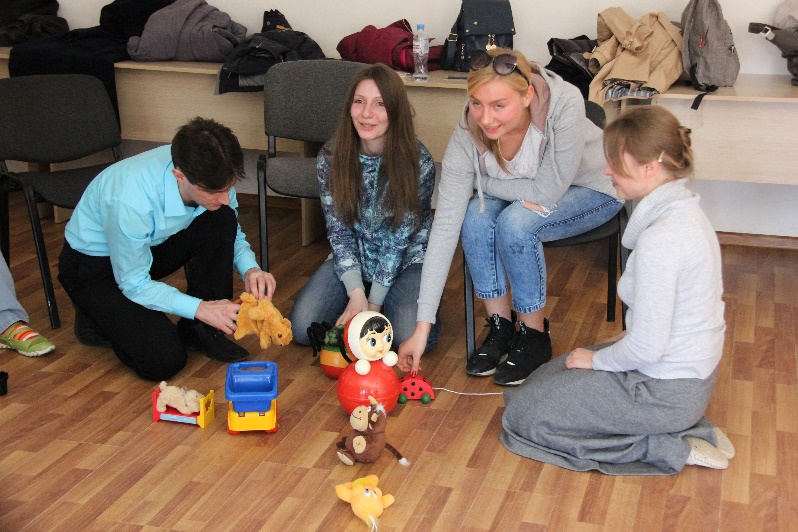 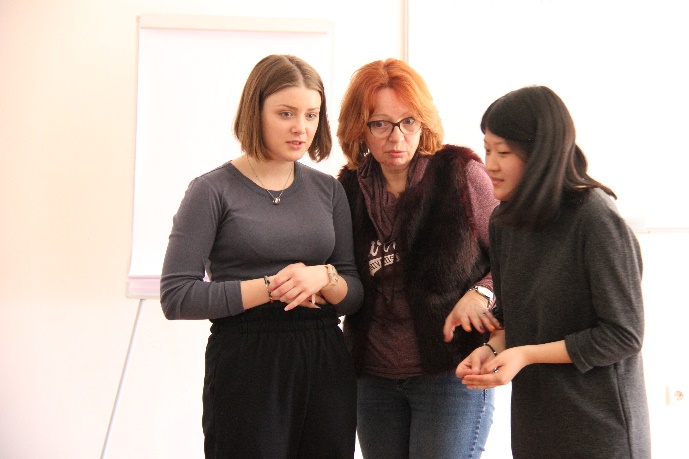 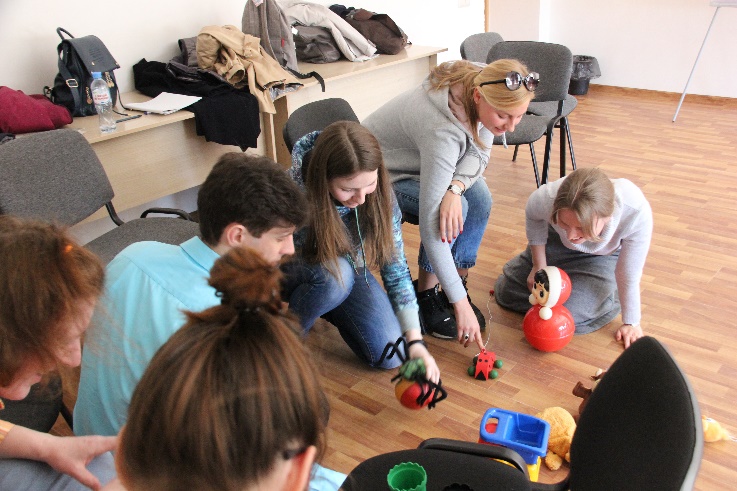 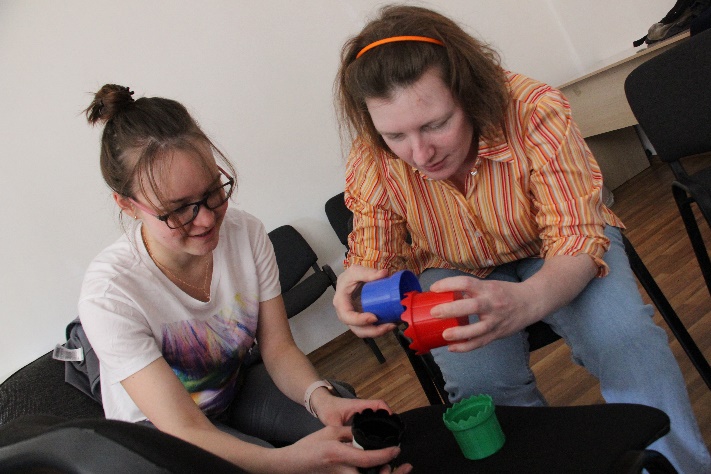 Тем временем организаторы оценивают результаты: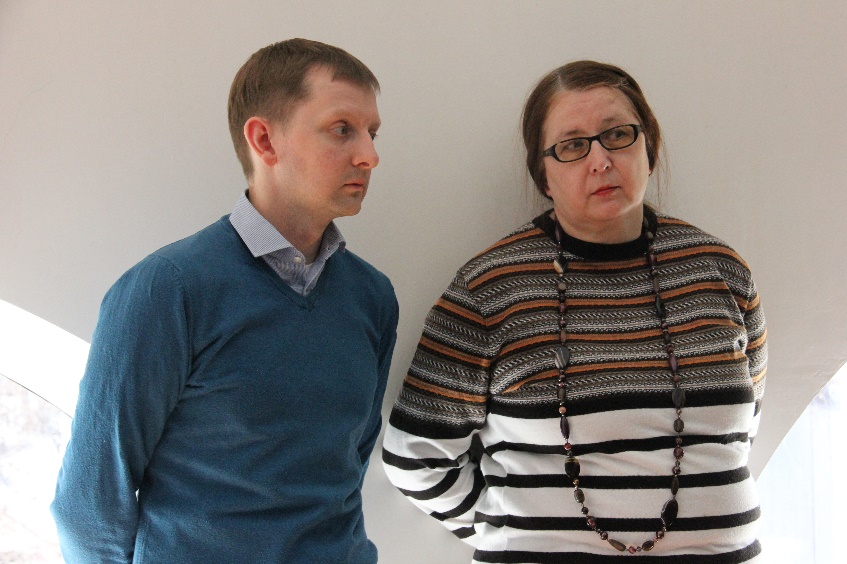 Большое оживление внес мастер-класс доцента кафедры С.В. Покровской, посвященный средствам музыкотерапии – средства смогли испытать на себе все участники.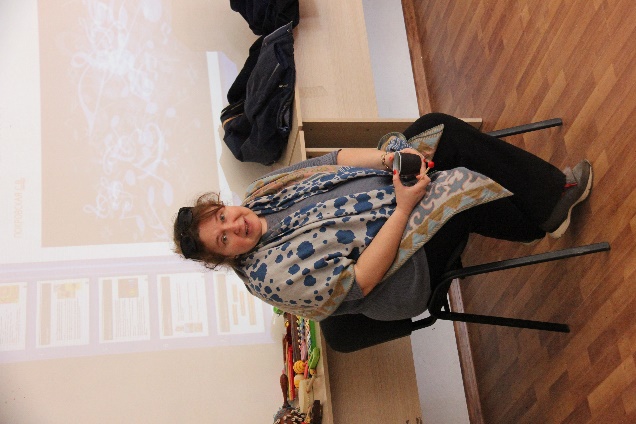 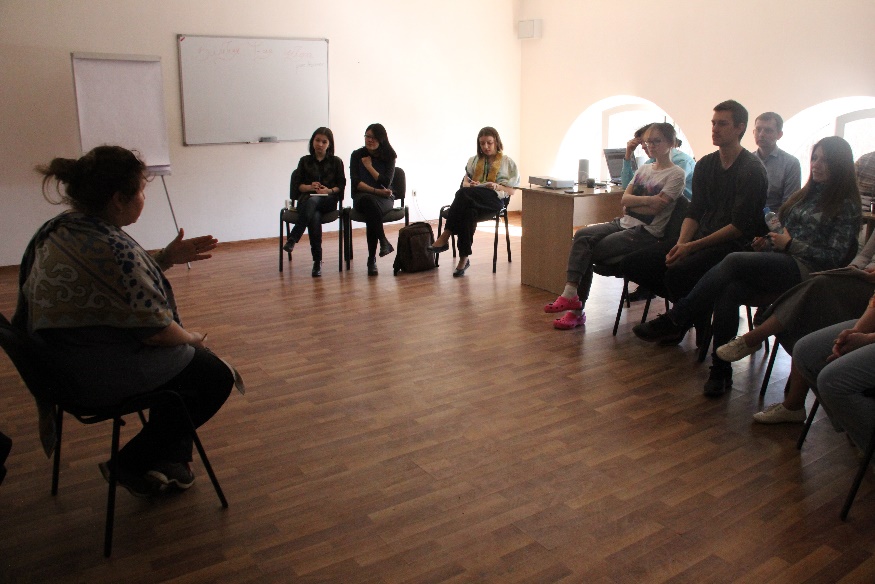 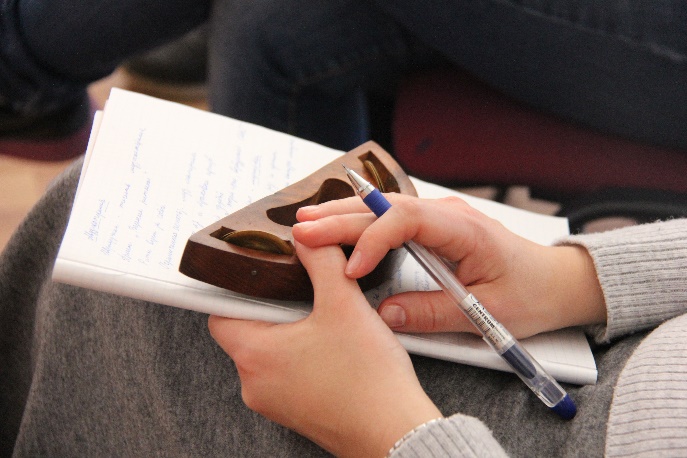 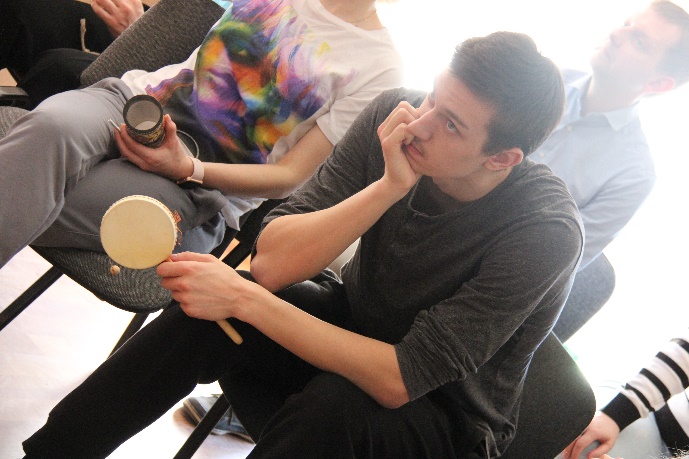 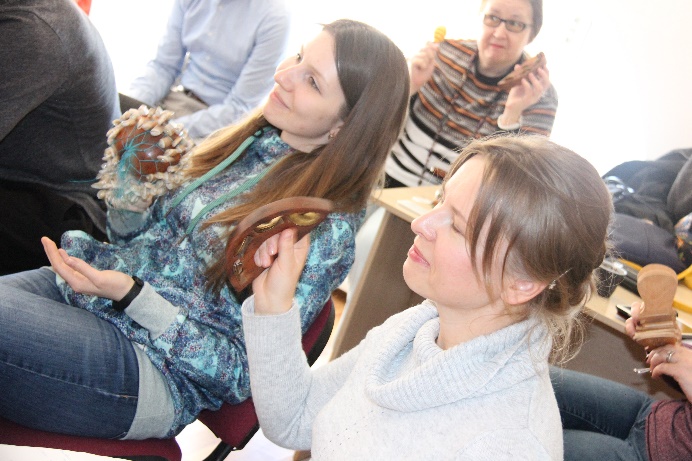 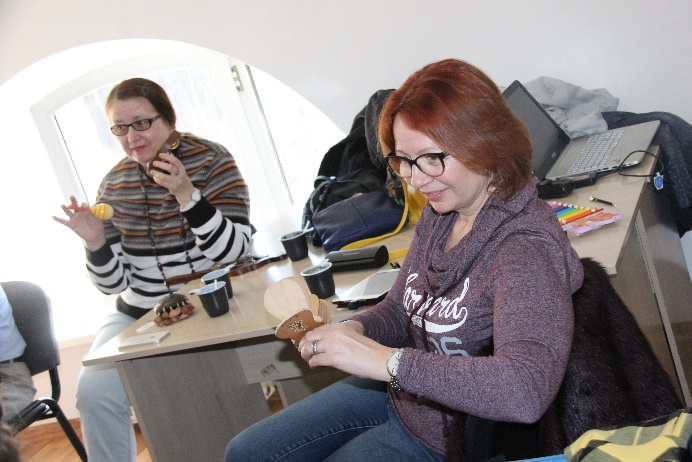 День завершила работа слушателей школы в размышлениях над проблемой творчества и психического здоровья. Ведущая – профессор кафедры нейро- и патопсихологии развития Н.В. Зверева.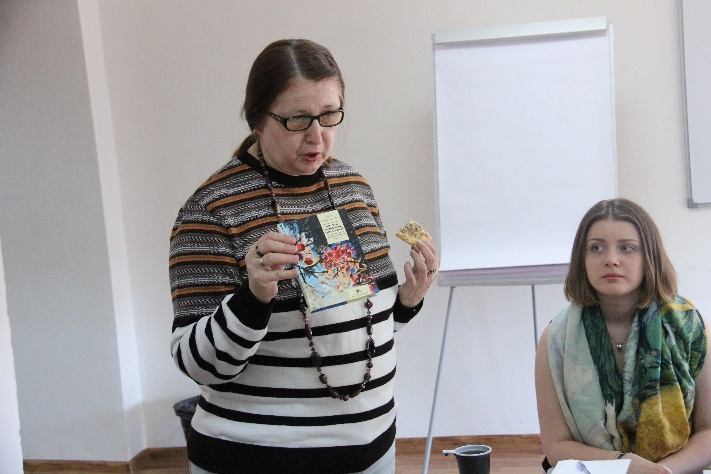 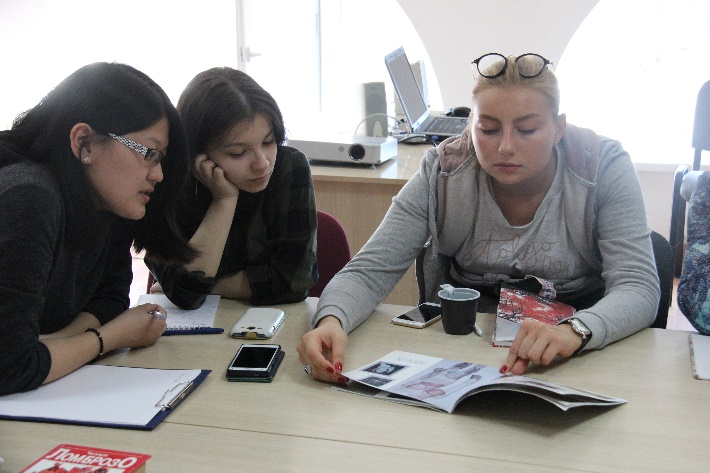 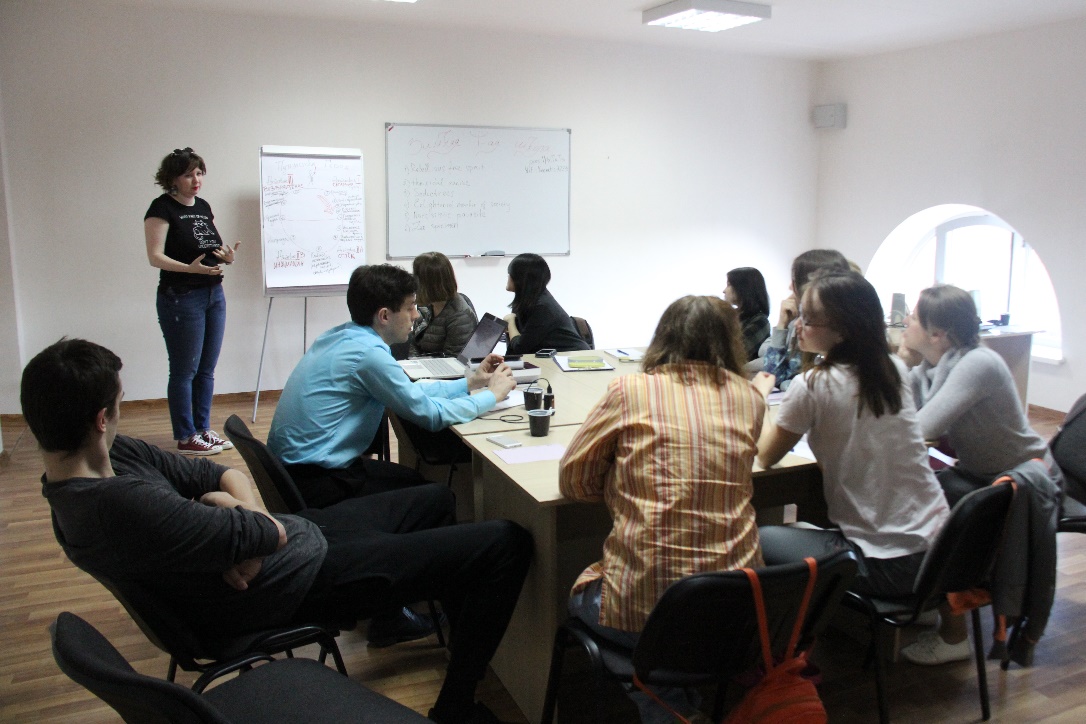 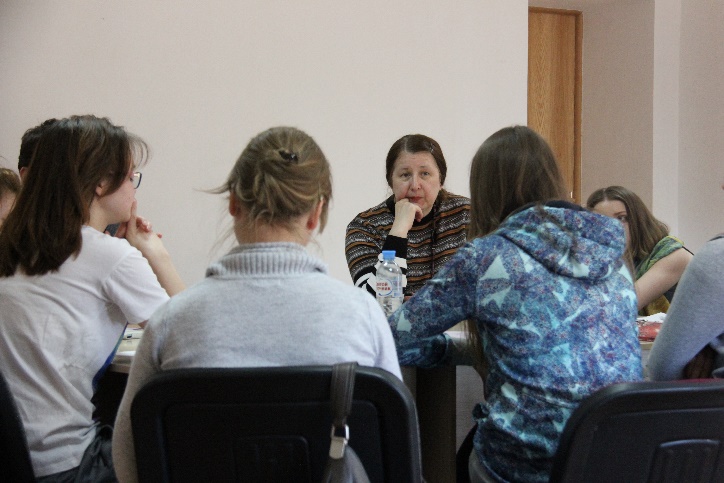 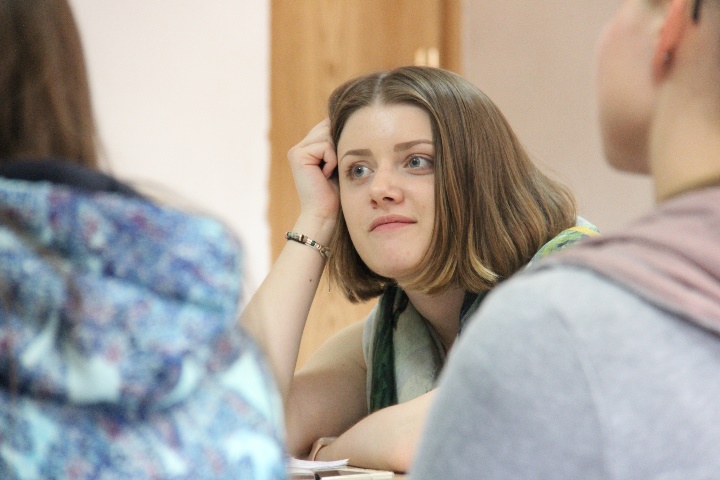 День второйВторой день работы ЗПШ открыли представители сильного пола.Мастер-класс доцента кафедры нейро- и патопсихологии развития Н.В. Романовского был посвящен дисфункциям сенсорной интеграции у детей.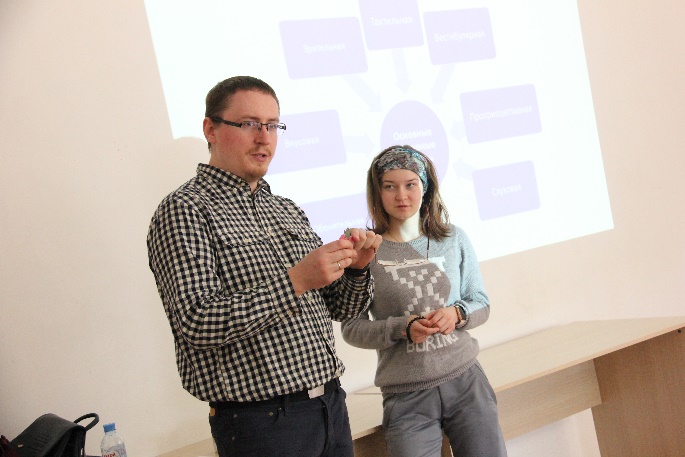 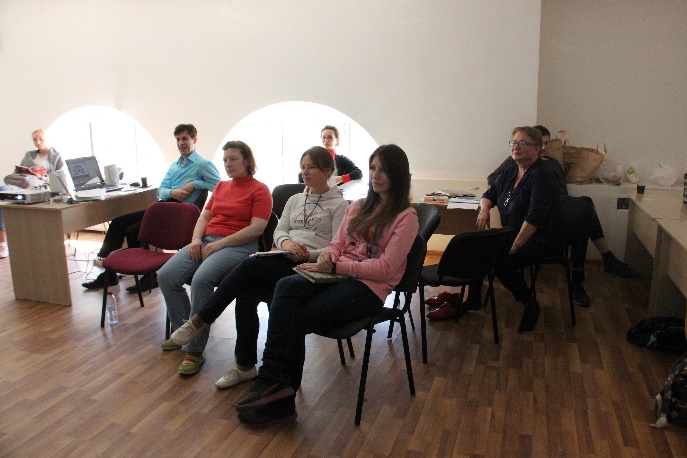 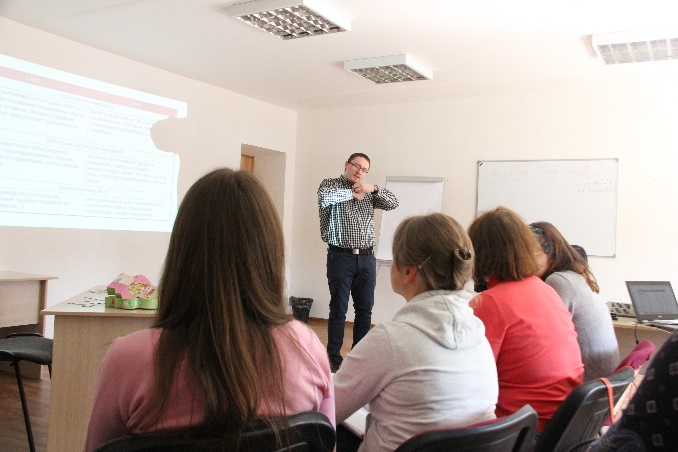 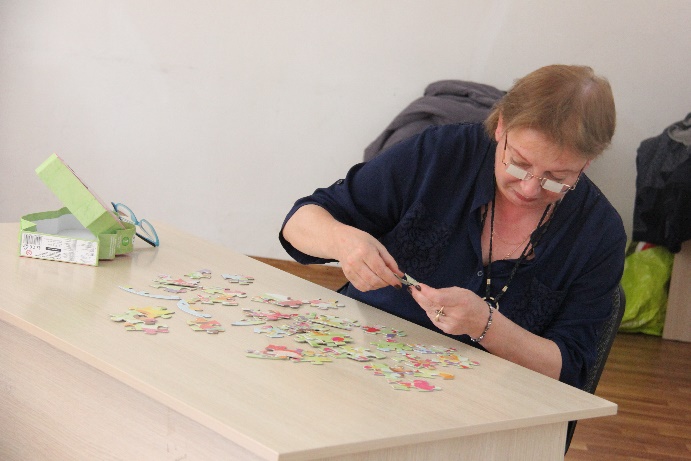 А магистрант 2 курса А.С. Альбов успешно провел тренинг продуктивных копинг-стратегий.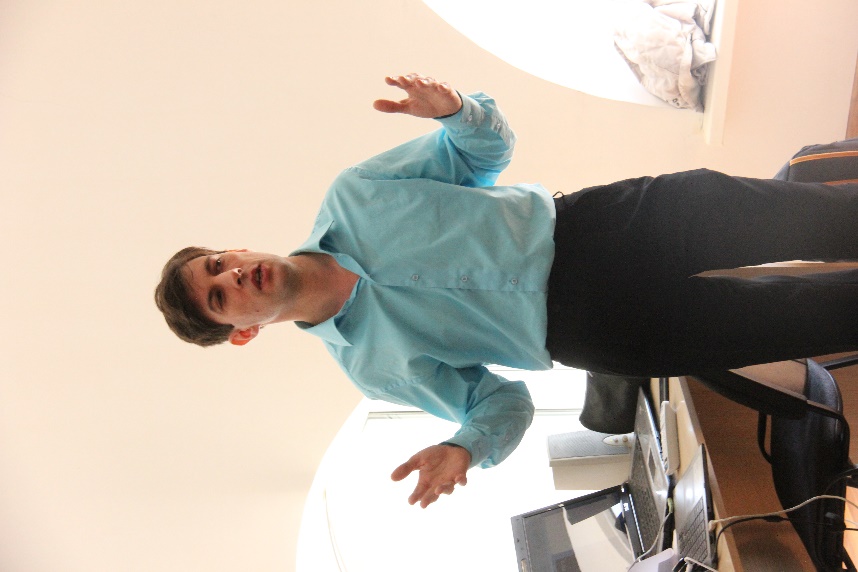 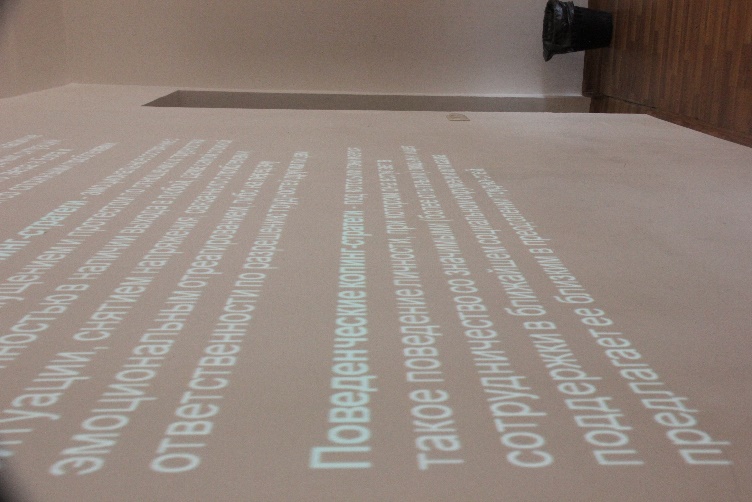 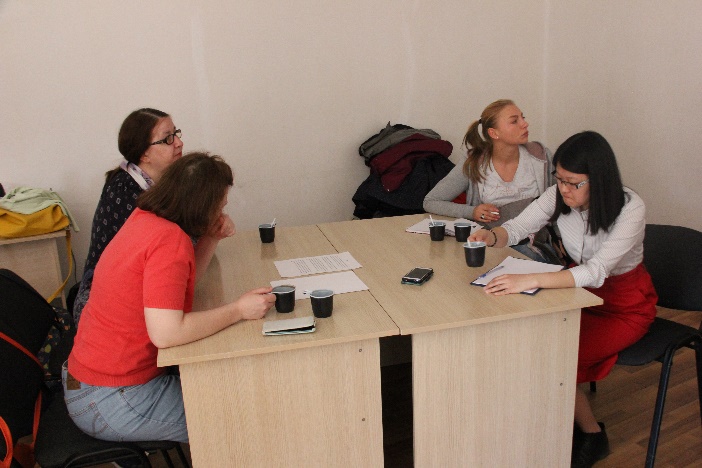 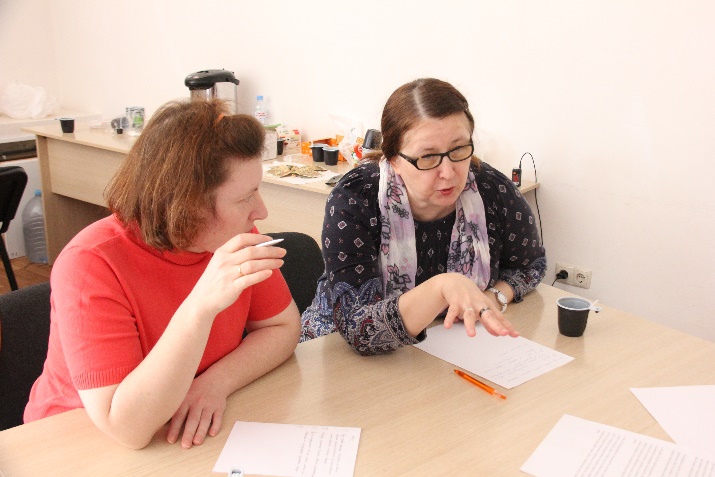 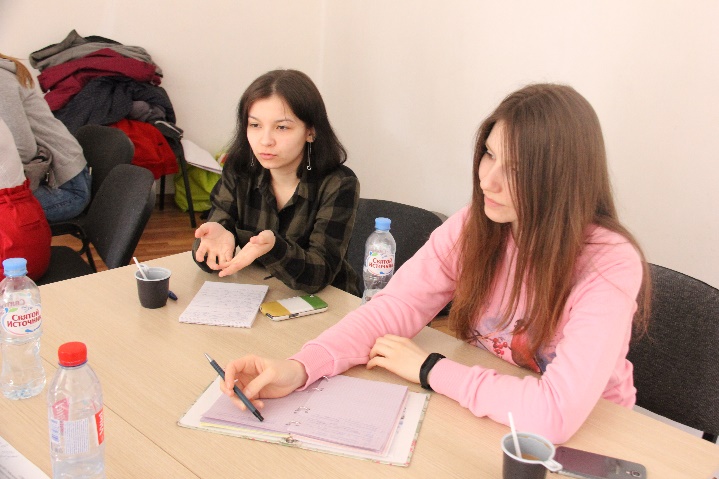 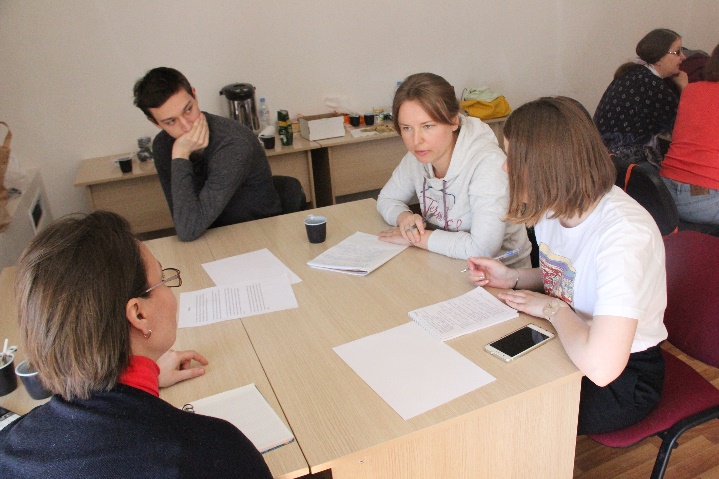 Увлекательный мастер-класс по арт-терапии для детей с особыми образовательными потребностями провела старший преподаватель кафедры специальной психологии и реабилитологии О.В. Белозерская, который оставил после себя целую коллекцию «деревьев».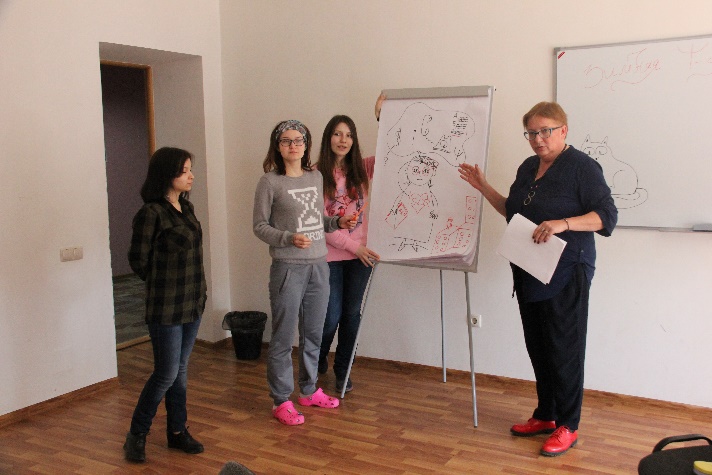 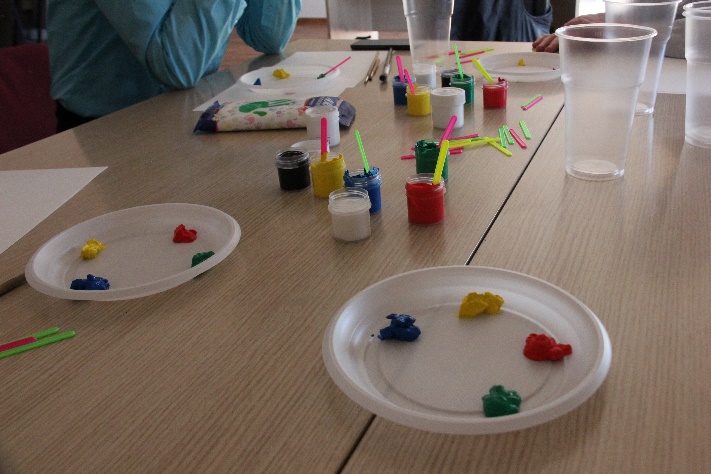 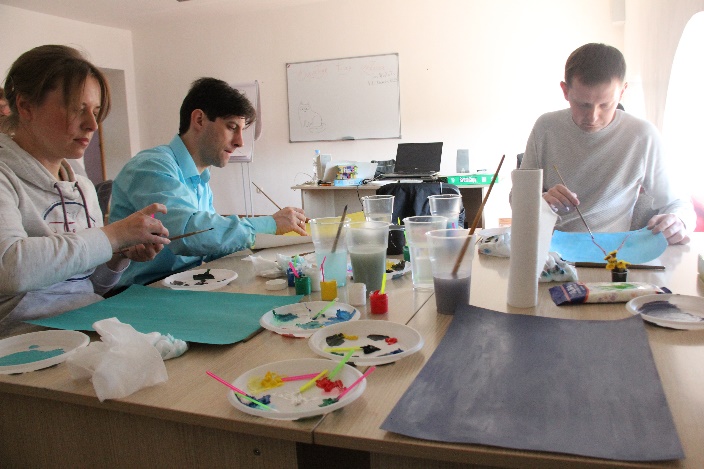 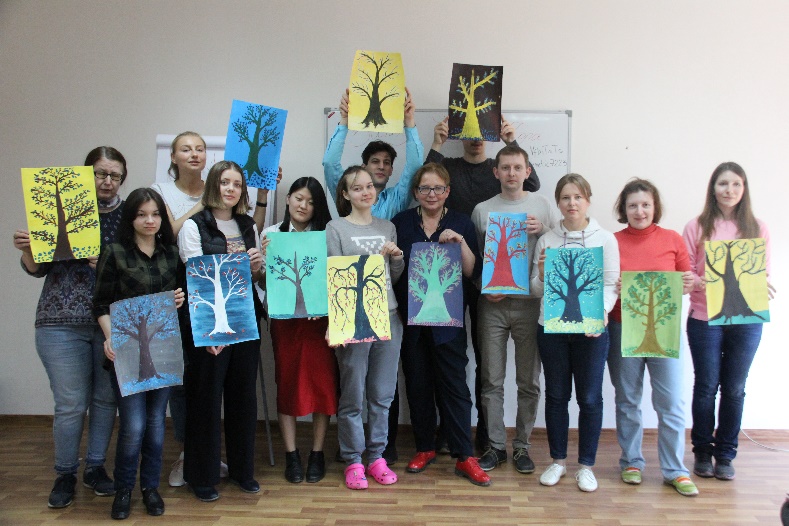 День третий, заключительныйРаботу ЗПШ завершило подведение итогов и рефлексия над проделанной работой, обсуждение творческих заданий участников и награждение победителей.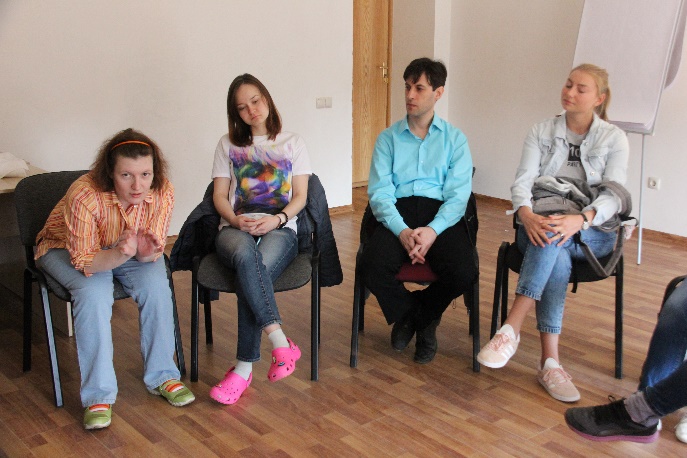 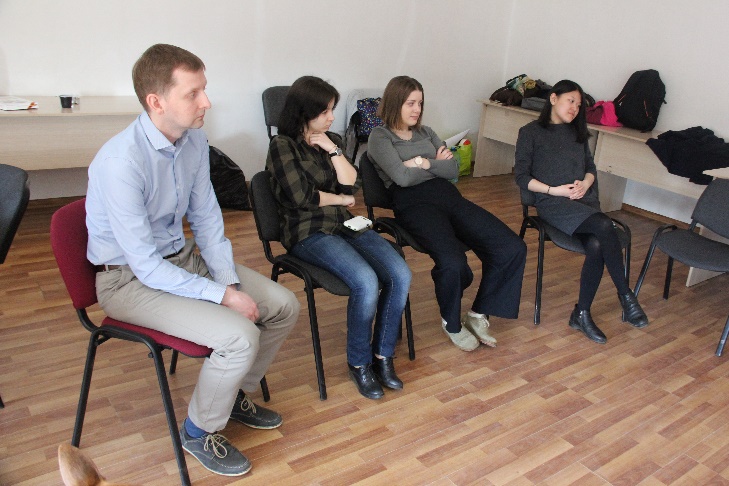 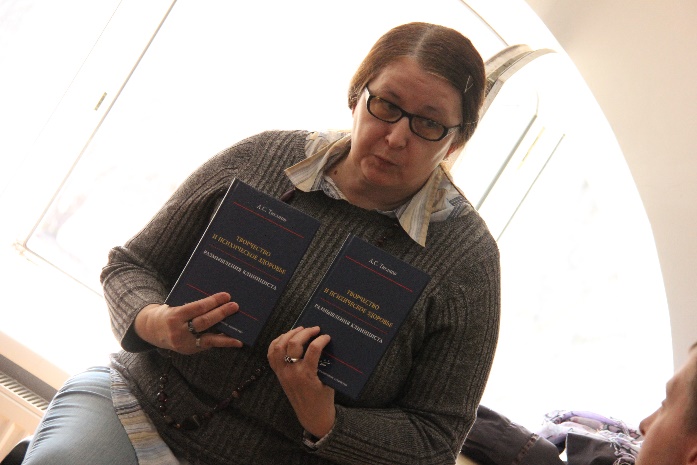 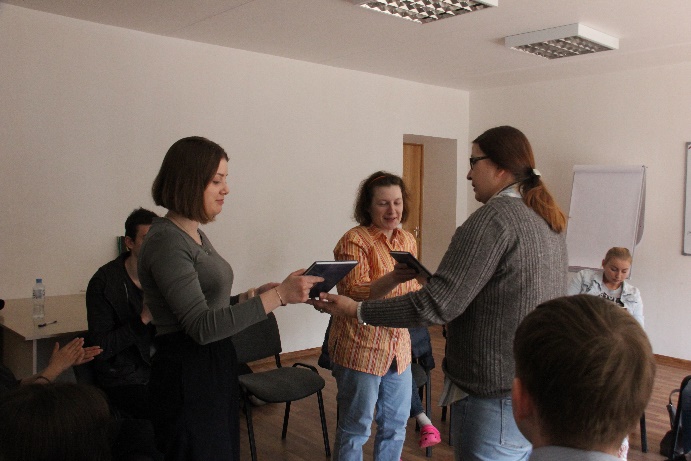 Довольные участники готовы отправиться домой!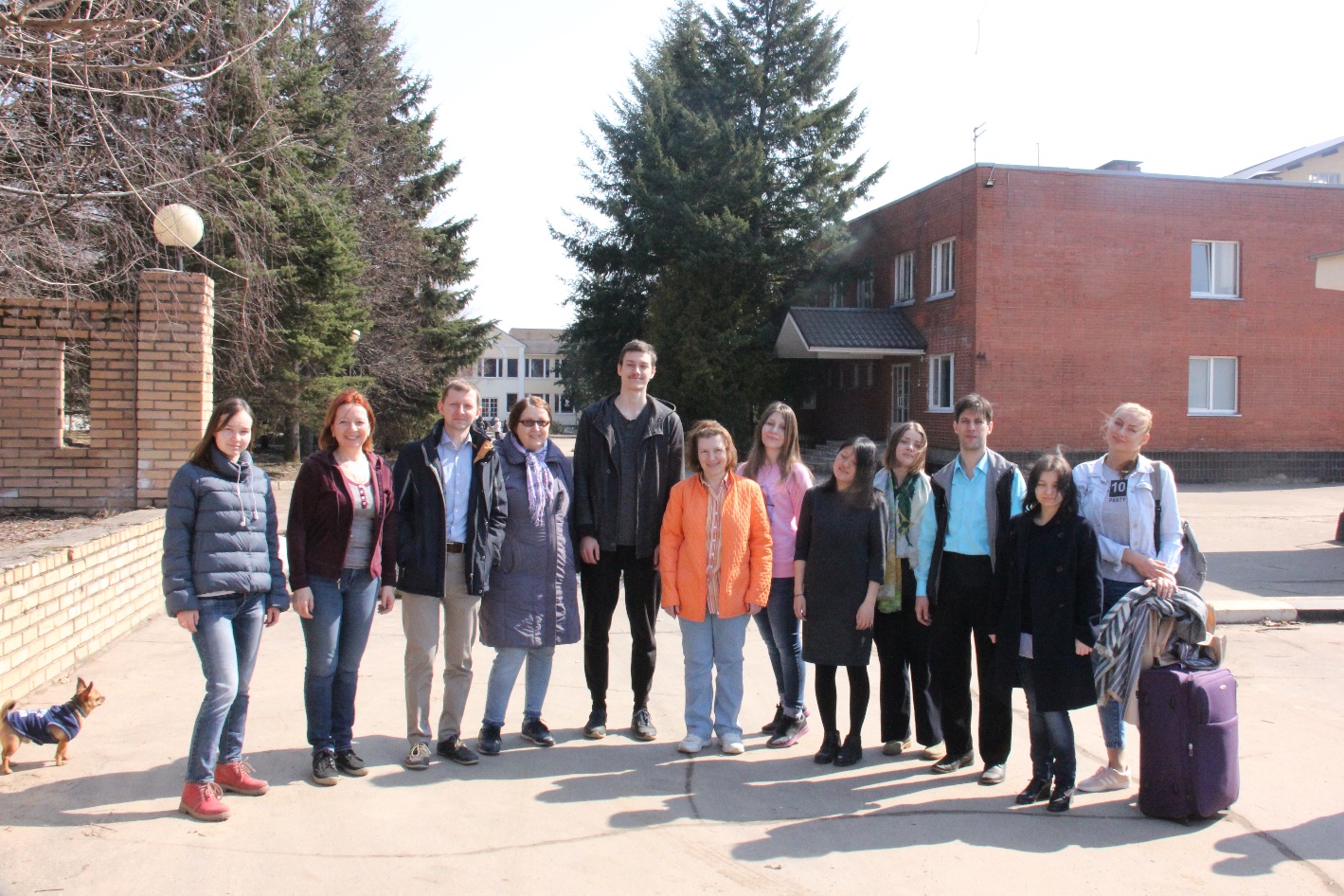 ВремяТемаФорма работыФорма работыВедущийВедущий8.00Выезд со Сретенки, 29Выезд со Сретенки, 29Выезд со Сретенки, 29Выезд со Сретенки, 29Выезд со Сретенки, 299:30 – 10:00Заезд, размещение, регистрация участников ЗПШЗаезд, размещение, регистрация участников ЗПШЗаезд, размещение, регистрация участников ЗПШЗаезд, размещение, регистрация участников ЗПШЗаезд, размещение, регистрация участников ЗПШ10:00 – 10:45ЗавтракЗавтракЗавтракЗавтракЗавтрак11:00 – 11:30Целеполагание Зимней психологической школы. Обзор программы ЗПШ. Знакомство участников.Целеполагание Зимней психологической школы. Обзор программы ЗПШ. Знакомство участников.Целеполагание Зимней психологической школы. Обзор программы ЗПШ. Знакомство участников.Целеполагание Зимней психологической школы. Обзор программы ЗПШ. Знакомство участников.А.И. Хромов, зав. кафедрой нейро- и патопсихологии развитияН.В. Зверева, профессор кафедры нейро- и патопсихологии развития11:30 – 12:00Игровая мастерскаяИгровая мастерскаяМастер-классМастер-классИ.Н. Галасюк, доцент кафедры нейро- и патопсихологии развития; Макаревич Мария, Пак Виолетта студенты 5 курса факультета клинической и специальной психологии МГППУ.12:00 – 12:15Кофе-брейкКофе-брейкКофе-брейкКофе-брейкКофе-брейк12.15 – 13.30Спонтанная игра детей и родителей как ресурс для развития родительской отзывчивостиСпонтанная игра детей и родителей как ресурс для развития родительской отзывчивостиМастер-классМастер-классИ.Н. Галасюк, доцент кафедры нейро- и патопсихологии развития; Макаревич Мария, Пак Виолетта студенты 5 курса факультета клинической и специальной психологии МГППУ.13:30 – 14:30ОбедОбедОбедОбедОбед14:30 – 16:00Музыкотерапия в работе психолога. Возможности методаМузыкотерапия в работе психолога. Возможности методаМастер-классМастер-классС.В. Покровская, доцент кафедры нейро- и патопсихологии развития16.00 – 16.30Кофе-брейкКофе-брейкКофе-брейкКофе-брейкКофе-брейк16.30 – 18.30Творчество и психическое здоровье – аспекты работы психологаТворчество и психическое здоровье – аспекты работы психологаРабота в малых группахРабота в малых группахН.В. Зверева, профессор кафедры нейро- и патопсихологии развитияМ.В. Зверева, н.с. отдела медицинской психологии ФГБНУ НЦПЗ18.30 – 19.00Рефлексия дняРефлексия дняОбратная связь участников Обратная связь участников А.И. Хромов, зав. кафедрой нейро- и патопсихологии развития19:00 – 20:00УжинУжинУжинУжинУжин20:00 – 22:00 Творческий вечерТворческий вечерТворческий вечерТворческий вечерТворческий вечерВремяТемаФорма работыВедущий9:00 – 10:00ЗавтракЗавтракЗавтрак10:45 – 12:15Дисфункции сенсорной интеграции у детейСеминарН.В. Романовский, доцент кафедры нейро- и патопсихологии развития12:15 – 12:30Кофе-брейкКофе-брейкКофе-брейк12:30 – 14:00Тренинг продуктивных копинг-стратегийТренингА.С. Альбов, магистр 2 курса  14:00 – 15:00ОбедОбедОбед15:00 – 16:30Арт-терапияМастер-классО.В. Белозерская, ст. преподаватель кафедры специальной психологии и реабилитологии16.45-18.00Творчество и психическое здоровье – научные проблемы и практические подходыЛекцияН.В. Зверева, профессор кафедры нейро- и патопсихологии развития18.00-19.00Творчество и психическое здоровье – научные проблемы и практические подходыДискуссионная группаН.В. Зверева, С.В. Покровская, А.И. Хромов, О.В. Белозерская, И.Н. ГаласюкМодератор – Н.В. Романовский 19:00 – 20:00УжинУжинУжин20:00 – 22:00 Творческий вечерТворческий вечерТворческий вечер9:00 – 10:00Завтрак10:30 – 11:30Итоговая дискуссия. Подведение итогов ЗПШ.Все участники и ведущиеМодератор – А.И. Хромов12:00Отъезд